1. Внести следующие изменения в постановление администрации Мариинско-Посадского района Чувашской Республики от 26 декабря 2016г. № 776 «Об утверждении Положения об оплате труда, порядке выплаты премий, материальной помощи и единовременного поощрения работников Автономного учреждения «Многофункциональный центр предоставления государственных и муниципальных услуг» Мариинско-Посадского района Чувашской Республики: 1) Таблицу № 1 Положения об оплате труда, порядке выплаты премий, материальной помощи и единовременного поощрения работников Автономного учреждения «Многофункциональный центр предоставления государственных и муниципальных услуг» Мариинско-Посадского района Чувашской Республики, утвержденного указанным постановлением, изложить в новой редакции, согласно приложения №1 к настоящему постановлению.2. Настоящее постановление вступает в силу с момента его официального опубликования и распространяет свои действия на отношения, возникшие с 01 января 2018 года.3. Контроль исполнения настоящего решения возложить на первого заместителя главы администрации - начальника отдела градостроительства и общественной инфраструктуры администрации Мариинско-Посадского района Чувашской Республики Кучук О. В.Глава администрации                                                                                      Мариинско-Посадского района                                                                            А. А. МясниковПриложение №1к постановлению администрацииМариинско-Посадского районаЧувашской Республики от «06» февраля  2018г.  № 83Таблица №1  Первый заместитель главы администрации – начальник отдела градостроительства и общественной инфраструктуры администрации Мариинско-Посадского района                                                                     ______________________ Кучук О. В.Начальника финансового отдела администрации Мариинско-Посадского района						________________________ Иванова С. А.Начальник отдела юридической службы администрации Мариинско-Посадского района                                                                  _______________________ Кузьмин И. НЗаместитель начальника «Централизованная бухгалтерия Мариинско-Посадского района»				                          _____________________ Курышева Е. Н.Директор АУ «МФЦ» Мариинско-Посадского района					               ______________________ Шутько А. В.Чăваш  РеспубликинСĕнтĕрвăрри районĕн администрацийĕ Й Ы Ш Ă Н У   №  Сĕнтĕрвăрри  хули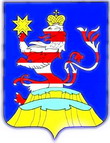 Чувашская  РеспубликаАдминистрацияМариинско-ПосадскогорайонаП О С Т А Н О В Л Е Н И Е06.02.2018 № 83___г. Мариинский  ПосадО внесение изменений в постановление администрации Мариинско-Посадского района Чувашской Республики от 26 декабря 2016г. № 776 «Об утверждении Положения об оплате труда, порядке выплаты премий, материальной помощи и единовременного поощрения работников Автономного учреждения «Многофункциональный центр предоставления государственных и муниципальных услуг» Мариинско-Посадского района Чувашской Республики»Наименование должностиДолжностной оклад (рублей в месяц)Размер ежемесячного денежного поощрения (коэффициент) Размер надбавки за особые условия (процентов)ДиректорКратно от среднего значения окладов основного персонала1,5 – 2,51,0 - 1,540 - 120Главный специалист48571,0 60 - 90Ведущий специалист44971,0 40 - 60